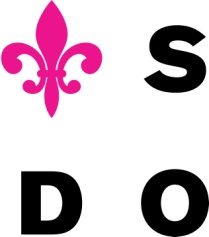 Smlouva č.:41/324/2017-2018/Rs            S M L O U V Auzavřená meziSlezským divadlem Opava, příspěvková organizace, Horní náměstí 13, 746 69 OpavaIČO: 00100552  DIČ: CZ 00100552 (dále jen SDO) zastoupeným: Mgr. Iljou Rackem, PhD., ředitelem  vyřizuje: xxxxaBarocco sempre giovane, o.p.s.,se sídlem: Pardubice, Zelené předměstí, Sukova třída 1260, PSČ 520 02Zapsaná v rejstříku obecně prospěšných společností, vedeného Krajským soudem v Hradci Králové,oddíl O, vložka 230. Bankovní spojení: xxxx.IČO : 288 13 201               (dále jen pořadatel) zastoupeným :Mgr. Josefem Krečmerem, ředitelem o. p. s.I.   SDO  se  zavazuje :1) Realizovat představení : 	muzikál	PŘÍHODY LIŠKY BYSTROUŠKY27. 4. 2018 v 19 hodin Místo:  			Divadlo Karla Pipicha Chrudim, Čs. Partyzánů 6 Délka představení :	2 hodiny a 15 minut (ještě může být pozměněno po premiéře)  Počet přestávek : 	12) Zajistit  včasnou  přepravu účinkujících, scény, rekvizit a kostýmů.3) Na požádání dodat propagační materiál (fotografie a programy).II.  Pořadatel  se zavazuje:1) Zajistit celkovou organizaci a propagaci vystoupení na vlastní náklady a riziko.2) Zajistit od 14 hodin v den představení tyto technické podmínky může být pozměněno po premiéře:a) čisté a prázdné jeviště s vyhovujícím základním vybavením-opona, tahy, elektro apod.b) čisté a vyprázdněné prostory za jevištěm.c) šatny pro cca 110 osob s dostatečným počtem židlí a věšáků, sociální vybavení!        d) ve všech prostorách minimální teplotu 18 o Ce) dát k dispozici osvětlovací a zvukovou aparaturu, rozhlas do šatenf)  odkryté orchestřiště 3) Pro představení máme vlastní tech. pracovníky, pořadatel se zavazuje na vlastní náklady zajistit pracovníka zodpovědného za organizaci představení, přítomnost  elektro a audio technika, osvětlovače a jevištní techniky od příchodu jev. techniky  SDO až do jejich odchodu po představení.4) Zajistit  podmínky pro ochranu zdraví a bezpečnosti práce pro účinkující a provozní     personál představení, protipožární  ochranu.5) U inscenace, která bude mít povolení k provádění mimořádných úkonů na jevišti  - kouření, otevřený oheň, střelba, atd. je součástí smlouvy příloha, kterou musí pořadatel akceptovat a zajistit vše potřebné pro provedení těchto mimořádných úkonů. 6)  Zamezit přístupu cizích osob do prostoru  zákulisí a šaten a vytvořit podmínky pro ochranu majetku SDO.7)  Zajistit volný přístup pro dekorace (příjezd, rampu, přístup na jeviště).8)  Zajistit zákaz  pořizování audio a video záznamů během představení (vyjímku může povolit jen vedoucí 
     SDO).9) Uhradit SDO po obdržení faktur dohodnutou cenu:      Cena za představení (včetně dopravy kulis) :	75 000 Kč   slovy: Sedmdesátpětisíckorunčeských    Cena za dopravu 4 autobusy vám bude přefakturována ihned po předložení všech 
    podkladů od dopravce.
     Nejsme plátci DPH.10) Podlicenční smlouva a smlouva o převzetí povinností bude v dodatku k této smlouvě uzavřena      až bude rozhodnuto, u které ze dvou dostupných edicí bude hudební materiál objednán.III. Zrušení a změny smlouvy:1) Neuskuteční-li se představení v důsledku nedodržení podmínek smlouvy ze strany pořadatele, je pořadatel povinen uhradit SDO všechny náklady spojené s přípravou představení    (doprava) a sumu dohodnutou jako cenu představení.2) Nemůže-li pořadatel uskutečnit představení v místě a čase podle této smlouvy z  jakýchkoli příčin,    SDO souhlasí s tím, aby se představení uskutečnilo tentýž den v náhradních prostorách  za předpokladu dodržení všech ostatních podmínek této smlouvy.3) Neuskuteční-li se představení, podle této smlouvy, vinou SDO, uhradí SDO pořadateli všechny prokázané náklady spojené se zabezpečením představení nebo odehraje náhradní představení     v dohodnutém termínu.IV. Další dohodnuté podmínky:V. Závěrečná ustanovení:1) Na právní vztahy mezi SDO a pořadatelem se vztahují ustanovení Obchodního zákoníku.2) Smlouva nabývá platnost podpisem oprávněných zástupců smluvních stran. Její změny a doplňky  musí mít písemnou formu a musí být podepsány oběma smluvními stranami. V Opavě dne: 8. 1. 2018						V Pardubicích dne: 12. 1. 2018---------------------------------------------------------                                 ---------------------------------------------------              				               Barocco sempre giovane, o.p.s.                Mgr. Ilja Racek, PhD.					             Mgr. Josef Krečmer                    